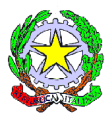 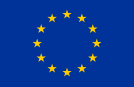 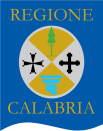 ISTITUTO COMPRENSIVO DI FUSCALDOScuole dell’Infanzia – Primaria - Secondaria di 1°grado___________________________________________________________________RELAZIONE FINALE ANIMATORE DIGITALEDOCENTE______________________________________ ANNO SCOLASTICO ________________ATTIVITA’ FORMATIVE SVOLTE NELL’ANNO SCOLASTICO IN CORSOATTIVITA’ SVOLTE NELLA SCUOLA NELL’AMBITO DELL’INCARICO PUNTI DI FORZACRITICITÀEVENTUALI FORME DI DOCUMENTAZIONE DELL’ATTIVITÀ SVOLTAOSSERVAZIONI DA EVIDENZIARE ED EVENTUALE PROPOSTA PER L’A.S. SUCCESSIVOFuscaldo, __________________ 			Firma _______________________________